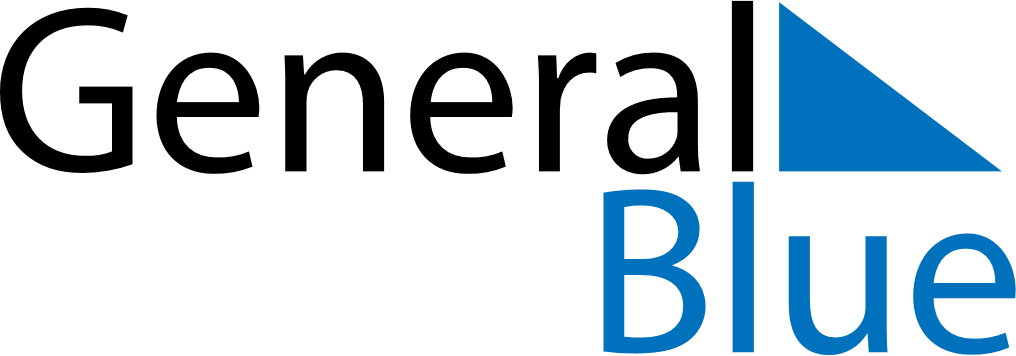 December 2024December 2024December 2024December 2024December 2024December 2024Nuozhadu, Yunnan, ChinaNuozhadu, Yunnan, ChinaNuozhadu, Yunnan, ChinaNuozhadu, Yunnan, ChinaNuozhadu, Yunnan, ChinaNuozhadu, Yunnan, ChinaSunday Monday Tuesday Wednesday Thursday Friday Saturday 1 2 3 4 5 6 7 Sunrise: 7:42 AM Sunset: 6:33 PM Daylight: 10 hours and 51 minutes. Sunrise: 7:43 AM Sunset: 6:33 PM Daylight: 10 hours and 50 minutes. Sunrise: 7:43 AM Sunset: 6:33 PM Daylight: 10 hours and 49 minutes. Sunrise: 7:44 AM Sunset: 6:33 PM Daylight: 10 hours and 49 minutes. Sunrise: 7:45 AM Sunset: 6:34 PM Daylight: 10 hours and 48 minutes. Sunrise: 7:45 AM Sunset: 6:34 PM Daylight: 10 hours and 48 minutes. Sunrise: 7:46 AM Sunset: 6:34 PM Daylight: 10 hours and 48 minutes. 8 9 10 11 12 13 14 Sunrise: 7:47 AM Sunset: 6:34 PM Daylight: 10 hours and 47 minutes. Sunrise: 7:47 AM Sunset: 6:34 PM Daylight: 10 hours and 47 minutes. Sunrise: 7:48 AM Sunset: 6:35 PM Daylight: 10 hours and 46 minutes. Sunrise: 7:48 AM Sunset: 6:35 PM Daylight: 10 hours and 46 minutes. Sunrise: 7:49 AM Sunset: 6:35 PM Daylight: 10 hours and 46 minutes. Sunrise: 7:50 AM Sunset: 6:36 PM Daylight: 10 hours and 45 minutes. Sunrise: 7:50 AM Sunset: 6:36 PM Daylight: 10 hours and 45 minutes. 15 16 17 18 19 20 21 Sunrise: 7:51 AM Sunset: 6:36 PM Daylight: 10 hours and 45 minutes. Sunrise: 7:51 AM Sunset: 6:37 PM Daylight: 10 hours and 45 minutes. Sunrise: 7:52 AM Sunset: 6:37 PM Daylight: 10 hours and 45 minutes. Sunrise: 7:52 AM Sunset: 6:38 PM Daylight: 10 hours and 45 minutes. Sunrise: 7:53 AM Sunset: 6:38 PM Daylight: 10 hours and 44 minutes. Sunrise: 7:54 AM Sunset: 6:38 PM Daylight: 10 hours and 44 minutes. Sunrise: 7:54 AM Sunset: 6:39 PM Daylight: 10 hours and 44 minutes. 22 23 24 25 26 27 28 Sunrise: 7:55 AM Sunset: 6:39 PM Daylight: 10 hours and 44 minutes. Sunrise: 7:55 AM Sunset: 6:40 PM Daylight: 10 hours and 44 minutes. Sunrise: 7:55 AM Sunset: 6:40 PM Daylight: 10 hours and 45 minutes. Sunrise: 7:56 AM Sunset: 6:41 PM Daylight: 10 hours and 45 minutes. Sunrise: 7:56 AM Sunset: 6:42 PM Daylight: 10 hours and 45 minutes. Sunrise: 7:57 AM Sunset: 6:42 PM Daylight: 10 hours and 45 minutes. Sunrise: 7:57 AM Sunset: 6:43 PM Daylight: 10 hours and 45 minutes. 29 30 31 Sunrise: 7:58 AM Sunset: 6:43 PM Daylight: 10 hours and 45 minutes. Sunrise: 7:58 AM Sunset: 6:44 PM Daylight: 10 hours and 46 minutes. Sunrise: 7:58 AM Sunset: 6:45 PM Daylight: 10 hours and 46 minutes. 